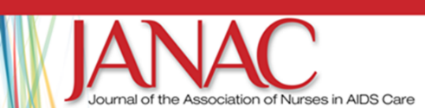 CALL FOR PAPERSDomestic and Global Perspectives on HIV and Cisgender Women Manuscript Submission Due Date:  1 October 2023Guest Editors:  Dr. Keosha Bond (The City College of New York), Dr. Wei-Ti Chen (University of California, Los Angeles), Dr. Michelle Crespo-Fierro (New York University), andDr. Schenita Randolph (Duke University). Coordinating JANAC Editor, Dr. S. Raquel Ramos (Yale University)JANAC is a peer-reviewed, interprofessional journal that is international in scope. We are seeking feature articles including original research, systematic/scoping reviews, education and practice briefs, program briefs, and quality improvement projects related to Domestic and Global Perspectives on HIV and Cisgender Women.  JANAC is included in Index Medicus, MEDLINE, CINAHL, Social Sciences Citation Index, and the Science Citation Index Expanded. JANAC is also included in the following abstracting services: Scopus, MEDLINE/PubMed, EBSCO, Expanded Science Citation Index, IBZ (International Bibliography of Periodical Literature on the Humanities and Social Sciences), International Nursing Index, and PsychINFO.The journal is open to all submissions related to the special issue topic related to the following topics related to HIV Prevention, Care and Treatment focused on Cisgender Women with both a Domestic and Global Perspectives; JANAC is especially interested in submissions related to the following topics:The journal is especially interested in receiving submissions related to the following topics focusing on cisgender women at risk for or living with HIV:Aging with HIV:  bone loss, frailty, intersectional stigma, menopause, social determinants of health, social networksCommunity and research engagement with women at risk for or living with HIVCulture and contextual considerations related to HIV prevention, care, and treatment Disclosure and supportHarm reductionHIV criminalization laws: policy and human rights perspectivesHIV Stigma, intersectional stigma, and structural stigmaInclusive and equitable health communication messaging in research and health careInnovations in the HIV care continuum -- Women Friendly Care Systems, Family Models of CareIntersections of chronic conditions and multimorbidityMedical distrust and HIV prevention, care, and treatmentReproductive justice: access to care, autonomy of choice, pregnancy planningRisk perception and HIV prevention continuum (testing, PrEP access/uptake)Systemic racism and the HIV status neutral continuum Social determinants of health and health equitySubstance use, mental health and HIVAdverse childhood experiences, intergenerational trauma, intimate partner violence, trauma, toxic stress, victimization and HIV